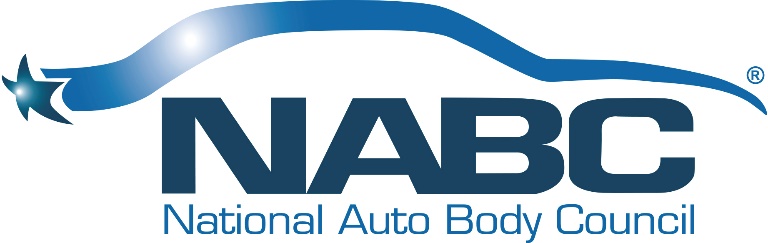 NATIONAL AUTO BODY COUNCILBoard of Directors EventsMonday, January 13, 2020 - 12:00 PM-7:00PM PTHilton Palm SpringsPalm Springs, CAOur VisionAutomotive Collision Repairers are Admired ProfessionalsOur MissionTo develop, implement and promote community-based initiatives that exemplify the professionalism and integrity of the Collision Repair IndustryNew Board Member Orientation – Stacy Bartnik and Bill Garoutte10:00-11:30 AMExecutive Board Room close to lobby and front desk BOARD MEETING AGENDAOPEN SESSION/ WORKING LUNCH12:00 PM – 1:00 PMHorizon 1 on Level 2Welcome, Introductions & Anti-Trust Statement – Darren HugginsApproval of BOD Meeting Minutes November 4, 2019 – Doug SchlueterApproval of 2019 Annual Meeting Minutes November 6, 2019 – Doug SchlueterTreasurer’s Report – Brian DriehorstChairman’s Views and Perspective - Darren HugginsPresident’s Report & Comments – Bill GarouttePlanning Meeting Direction & Comments – Darren Huggins 1:00 PM – 2:15 PMCommittee Presentations – Liz Stein & Committee Co-ChairsNABC Distracted Driving Initiative™ (20 minutes)NABC F.R.E.E.TM (20 minutes)NABC Recycled Rides®  (20 minutes) NABC Recycled Rides® 4 Schools (5 minutes)Break: 15 minutes2:30 PM – 3:45 PMCommittee Presentations – Clint Marlow & Committee Co-ChairsAwards (10 minutes)Fundraising (15 minutes)Governance (10 minutes)Marketing (20 minutes)Membership (15 minutes)3:45 PM – 4:00 PMOld Business – DarrenNew Business – DarrenOpen Board Meeting AdjournmentBoard of Directors will go into a brief executive session following the breakBreak: 15 minutesNABC Committee Planning Sessions4:15 PM – 6:15 PM PTHilton Palm Springs - Horizon 1Palm Springs, CA4:15 PM - 5:15 PM PTNABC Distracted Driving Initiative™NABC F.R.E.E.TMNABC Recycled Rides®NABC Recycled Rides® 4 Schools5:15 PM – 6:15 PM PTAwardsFinanceFundraisingGovernanceMarketingMembership 